Year 1We have been looking at how to measure and compare weight this week. Have a go at the following activities.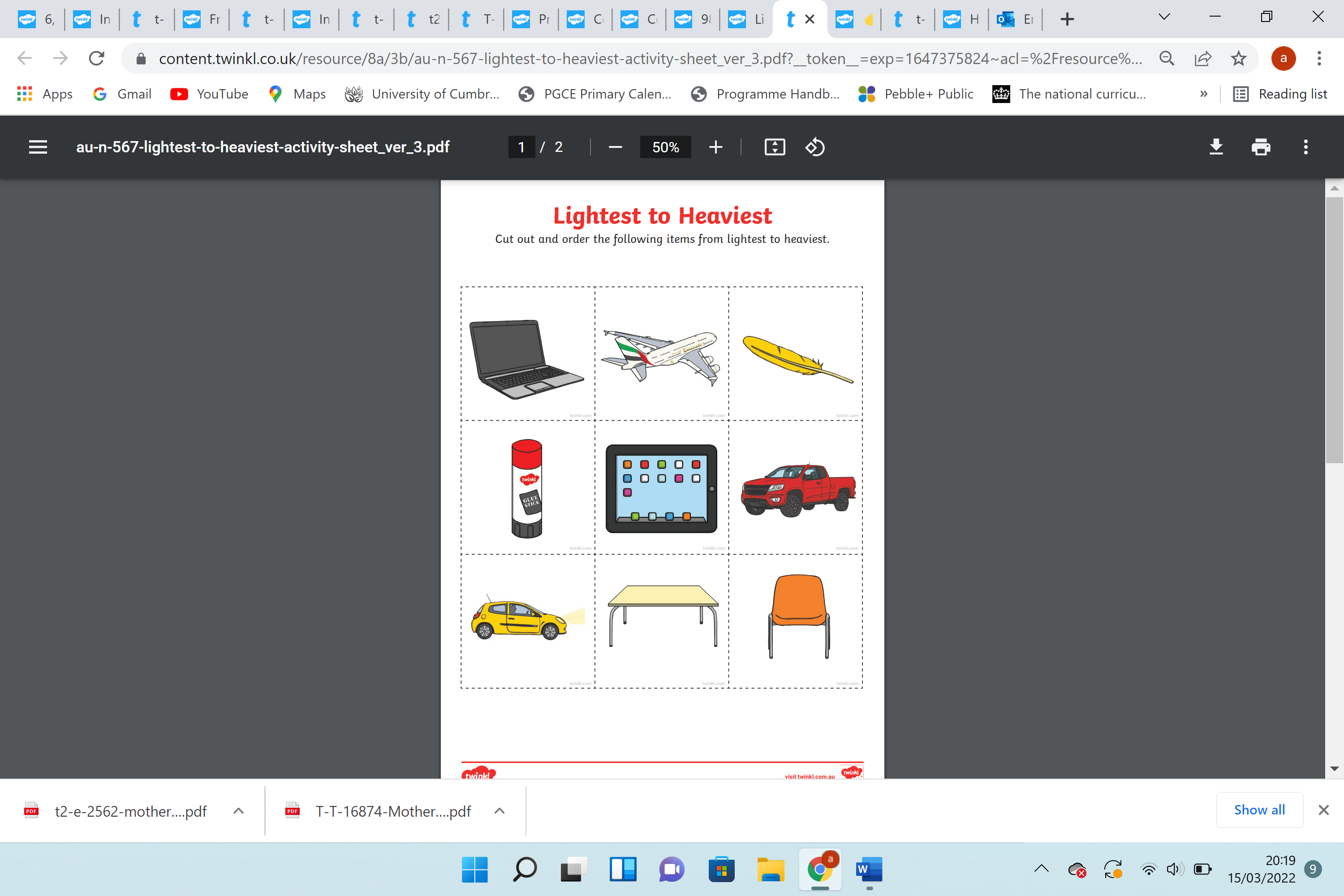 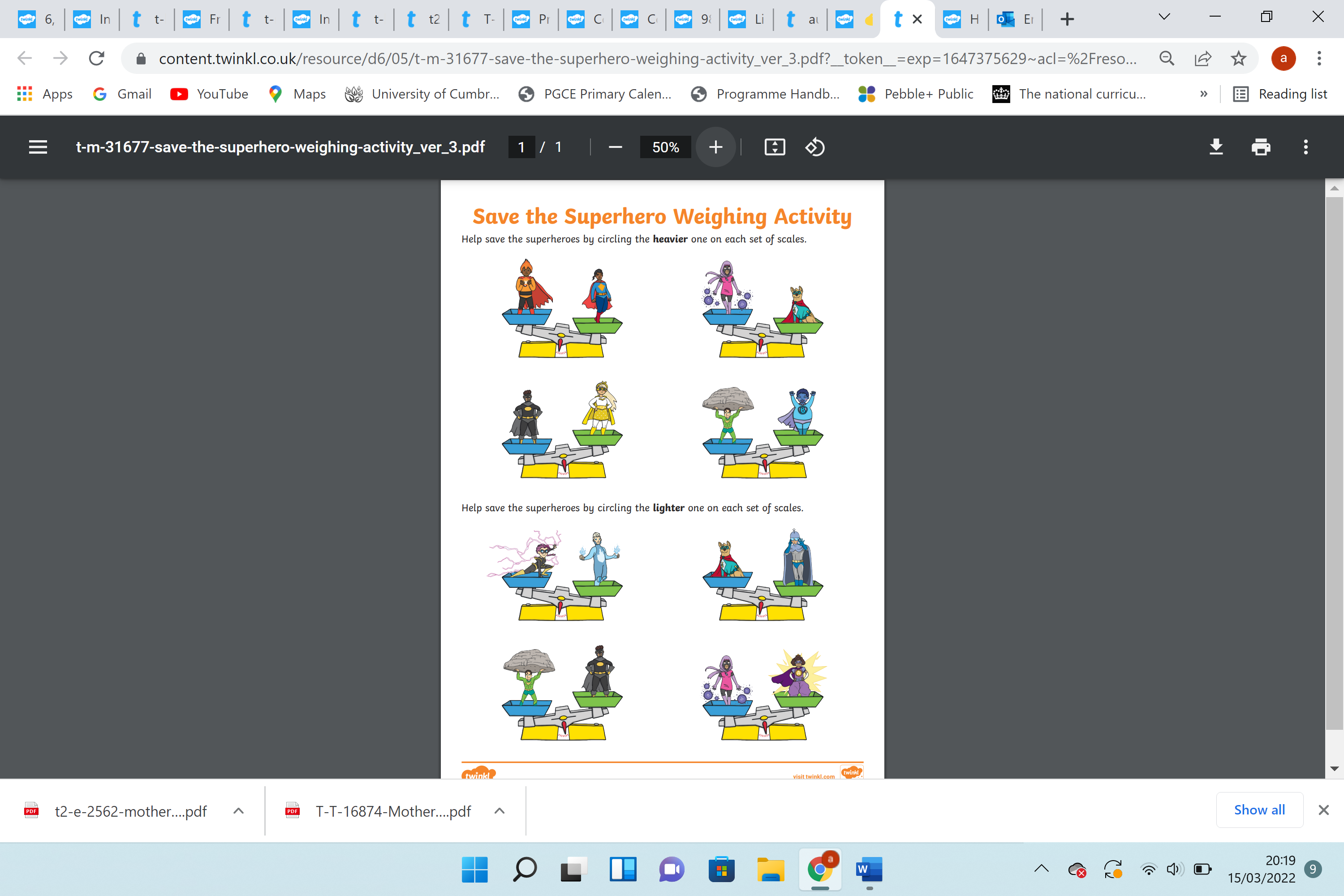 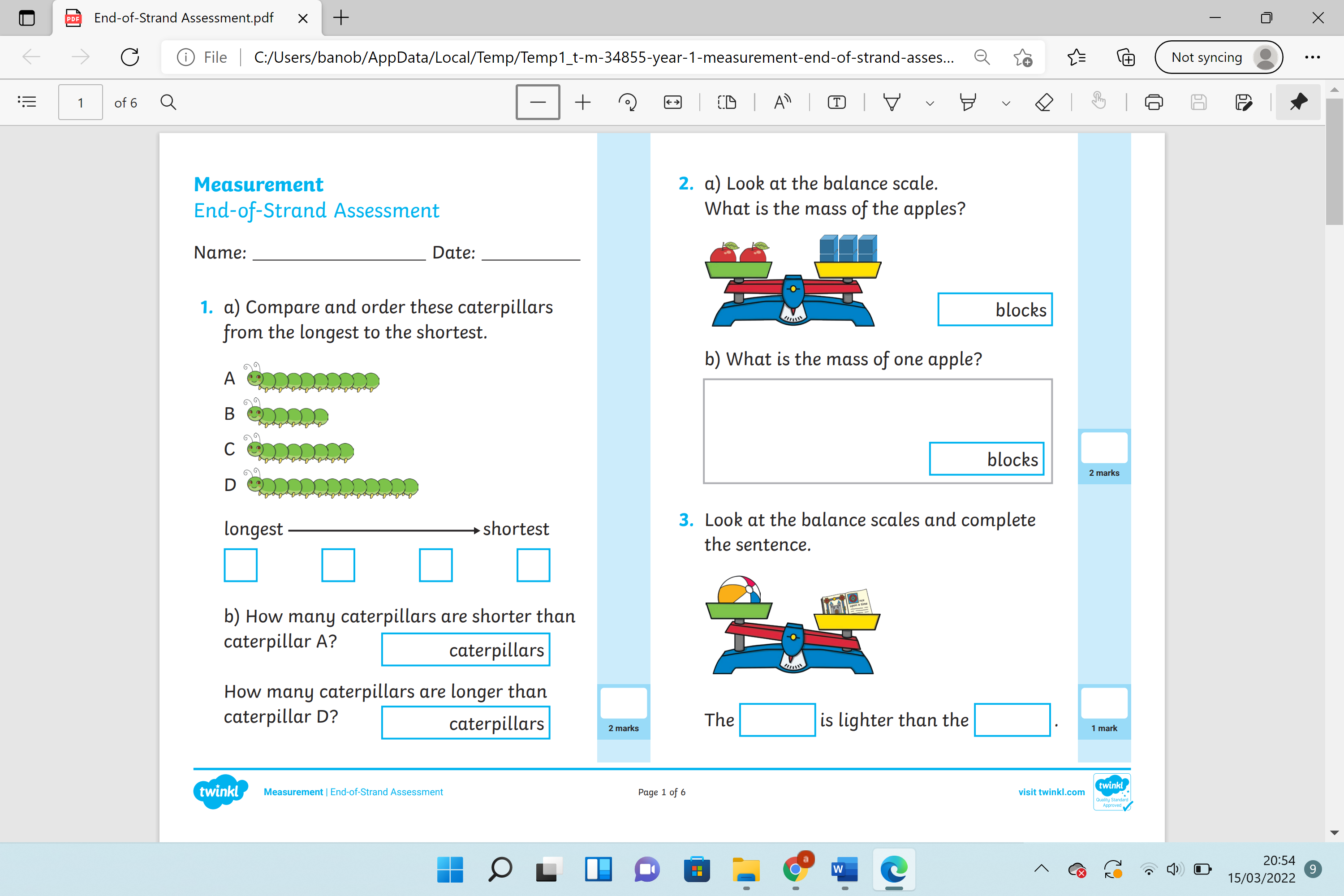 